LUDOTECA SEMANA SANTA 2023 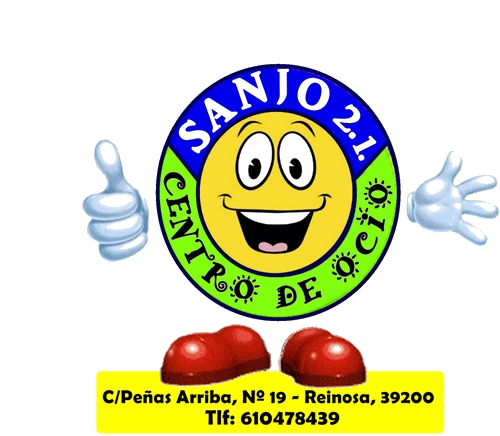 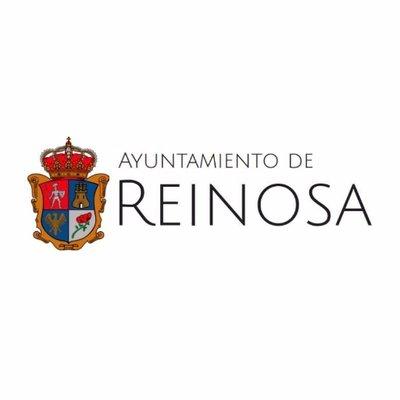 Inscripción:Nombre y apellidos del niño/a: __________________________________Curso: _______ Edad: _______TELÉFONOS DE CONTACTO: ______________/ __________________Número de cuenta para ingreso: ES92 0049 0169 98 2510774598D./Dña                                                                    , con DNI ________________Autorizo a mi hija / o para que participe en todas  las  actividades  de la LUDOTECA.  Asimismo, autorizo al personal educativo y sanitario afecto a la actividad, que en caso de accidente o enfermedad de mi hijo/a, actúen como mejor proceda.En Reinosa, a ______ de _______________ del 2023*Si por causas ajenas a nuestra voluntad o por razones meteorológicas alguna actividad no se pudiera realizar, la organización se reserva el derecho de sustituirla por otra de igual interés lúdico o didáctico.                            FIRMA DEL PADRE, MADRE O TUTOR            Asimismo, con la firma de este documento, nos autoriza expresamente a:Publicación de la imagen del niño/a y sus familiares u otras informaciones referidas a éstos y relacionadas con actividades realizadas en la ludoteca en los siguientes canales (marque la casilla correspondiente si NO autoriza):Redes sociales (Facebook, Twitter, Youtube, etc.)Página web y revista del centro. Don _______________________________________ con DNI ______________________ y Doña _______________________________________ con DNI ______________________ Padre /madre/tutores legales del niño/a: __________________________________________________________En ____________ a _____ de __________ 2023Padre/tutor                                                   Madre/tutoraFdo:                                                               Fdo:He leído las condiciones y acepto